Vocabulary: Pythagorean Theorem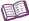 VocabularyConverse – a statement formed by switching the hypothesis and the conclusion of a conditional statement.For example, the converse of the statement, “If it’s a school day, then I get up at 6:00 a.m.,” is, “If I get up at 6:00 a.m., then it’s a school day.”Hypotenuse – the side of a right triangle opposite the right angle.The hypotenuse is the longest side of a right triangle.Legs (of a right triangle) – the two sides of a right triangle that form the right angle.Pythagorean Theorem – a theorem stating that, for any right triangle, a2 + b2 = c2, where a and b are the lengths of the legs of the triangle and c is the length of the hypotenuse.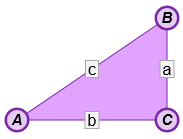 Right triangle – a triangle that contains one right angle.